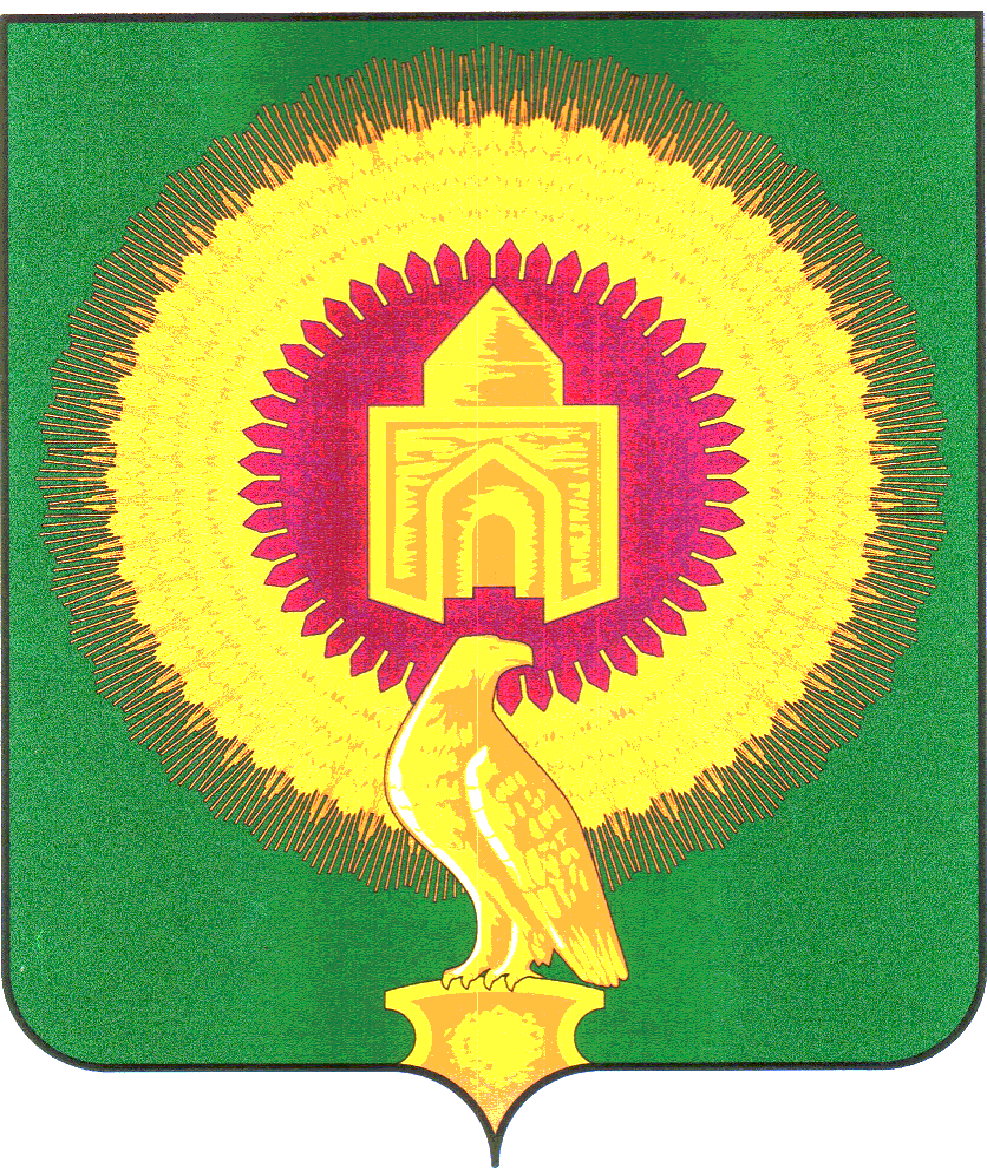 СОВЕТ ДЕПУТАТОВНИКОЛАЕВСКОГО СЕЛЬСКОГО ПОСЕЛЕНИЯВАРНЕНСКОГО МУНИЦИПАЛЬНОГО РАЙОНАЧЕЛЯБИНСКОЙ ОБЛАСТИРЕШЕНИЕот 20 декабря 2023 года 	№ 20О внесении изменений в Положения об оплатетруда работников, занимающих должности, не отнесенные к должностям муниципальной службы Николаевского сельского поселенияВарненского муниципального района,и осуществляющих техническое обеспечение деятельности органов  местного самоуправления Николаевского сельского поселенияВарненского муниципального района, утвержденное решением Совета депутатов Николаевского сельского поселения Варненского муниципального района Челябинской области№ 10 от 01.06.2022 г. На основании распоряжения администрации Варненского муниципального района Челябинской области № 914-р от 06.12.2023 г «О повышении заработной платы работников муниципальных учреждений» в целях обеспечения повышения уровня реального содержания заработной платы работников, занимающих должности, не отнесенные к должностям муниципальной службы и осуществляющих техническое обеспечение  деятельности органов местного самоуправления поселения Николаевского сельского поселения Варненского муниципального района Челябинской области Совет депутатов Николаевского сельского поселенияРЕШАЕТ:1.Внести в Положения об оплате труда работников, занимающих должности, не отнесенные к должностям муниципальной службы Николаевского сельского поселения Варненского муниципального района, и осуществляющих техническое обеспечение деятельности органов  местного самоуправления Николаевского сельского поселения Варненского муниципального района, утвержденное решением Совета депутатов Николаевского сельского поселения Варненского муниципального района Челябинской области№ 10 от 01.06.2022 г.  следующие изменения :   1. В Приложении №1 таблицу «Размеры окладов работников, занимающих должности, не отнесенные к должностям муниципальной службы Николаевского сельского поселения Варненского муниципального района, и осуществляющих техническое обеспечение деятельности органов местного самоуправления  Николаевского сельского поселения Варненского муниципального района» изложить в новой редакции (прилагается).2. При расчете фонда оплаты труда учитывается районный коэффициент, установленный в соответствии с действующим законодательством Российской Федерации.       3.  Настоящее Решение  распространяет свое действие на правоотношения, возникшие с 1 января 2024 года.      4. Финансирование расходов на реализацию настоящего Решения осуществлять в пределах средств, предусмотренных в бюджете Николаевского  сельского поселения Варненского муниципального района.       5. Настоящее Решение направить Главе администрации Николаевского сельского поселения Варненского муниципального района для подписания и обнародования.Глава Николаевского сельского поселения	______________	А.Ю.Кульков          Председатель Совета депутатов	  ______________       В.А.Бочкарёва                                                                                   Приложение №1к Положению об оплате труда  работников, занимающих должности, не отнесенные к должностям муниципальной службы Николаевского сельского поселения Варненского муниципального района, и осуществляющих техническое обеспечение деятельности органов местного самоуправления Николаевского сельского поселения Варненского муниципального районаРазмеры окладов работников, занимающих должности, не отнесенныек должностям муниципальной службы Николаевского сельского поселения Варненского муниципального района, и осуществляющих техническое обеспечение деятельности органов местного самоуправления  Николаевского сельского поселения Варненского муниципального районаНаименование должностейДолжностной окладРазмер ежемесячного денежного поощрения (должностных окладов в месяц)IV группа1 Главный бухгалтер, главный экономист89451,32Начальники отдела81001,33заместители начальника отдела75531,34Ведущие: бухгалтер, экономист, экономист по труду, экономист по планированию, экономист по финансовой работе, юрисконсульт, методист, специалист70051,35Бухгалтер; бухгалтер-ревизор; инженер; инженер по охране труда; специалист по кадрам; экономист; экономист по труду;  экономист по финансовой работе; юрисконсульт; специалист; методист67511,36Старшие:  делопроизводитель, инспектор, секретарь, секретарь-машинистка, 44621,37 делопроизводитель; инспектор; секретарь; секретарь-машинистка44261,3